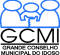 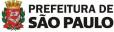 O Conselho Municipal de Direitos da Pessoa Idosa (CMI), NO USO DE SUAS ATRIBUIÇÕES QUE LHE SÃO CONFERIDAS PELA LEI MUNICIPAL Nº 17.452/09/2020, com a disposição do seu REGIMENTO INTERNO, transcreve abaixo a reunião de Assembleia Geral, realizada na terça-feira, dia 09 de agosto de 2022, com início às 14h – COM A PRESENÇA DOS MEMBROS TITULARES: Aparecida de Souza Lima - Cida Portela (Presidente); Romilda Almeida Correia (Vice-Presidente); Maria Enaura Vilela Barricelli (1ª Secretária), Maria Rosa Lopes Lázaro (2ª Secretária) e Antonio Santos Almeida (Vogal), além dos demais convidados do CMI. --------------------------------------------- Ata nº 18 – Ano de 2022 Na terça-feira, dia 09 de agosto, das 14h às 16h, foi realizada reunião de Assembleia Geral do CMI, com quórum suficiente e de forma virtual, através da Plataforma Google Meet, em decorrência da pandemia do coronavírus.ABERTURAA 1ª Secretária, Maria Enaura informou a todos os participantes que a presidente do conselho, Aparecida de Souza Lima (Cida Portela) estava retornando de outra reunião e em breve entraria. A vice-Presidente, Romilda Almeida Correia deu início à reunião, cumprimentando a todos e  solicitando aos demais colegas da Secretaria Executiva que realizassem a saudação. Por volta das 14h15, a presidente do CMI, Cida Portela conseguiu entrar na reunião, reiterando os motivos pelo atraso e saudando a todos.  PAUTAI - Abertura II - Gestão 2021/2023 – Posicionamento do 1º AnolIl - Informes GeraisIV - Agenda do mêsAPRESENTAÇÃO. Maria Enaura apresentando  os itens de pauta da reunião, comentou sobre  os “combinados” para a reunião (a cada bloco seriam abertas as falas de acordo com as inscrições no chat,  lista de presença no chat, “Fale com o Conselho”.II  GESTÃO 2021/2023 – POSICIONAMENTO DO 1º ANONa sequência, convidou o conselheiro  Antenilson Franklyin, Região Sul, que iniciou a apresentação do Planejamento 2022/2023, lembrando que este  teve por base a missão do Conselho e as competências atribuídas pela  Lei 17.452 de 09 setembro 2020:  Art 1. “ O Conselho Municipal de Direitos da Pessoa Idosa - CMI… tem por finalidade elaborar diretrizes para a formulação e a implementação de política municipal da pessoa idosa, à luz da Lei Federal n. 10.741, de 1. de outubro de 2003 - Estatuto da Pessoa Idosa, bem como acompanhar e avaliar a sua execução. E em seguida discorreu sobre o  artigo 2º da Lei 17.452/2022, que trata das competências do CMI, conforme disposto a seguir:“Art. 2º Compete ao Conselho Municipal de Direitos da Pessoa Idosa:I - Zelar pela implantação, defesa e promoção dos direitos da pessoa idosa;II - Propor e acompanhar o processo de elaboração de leis em matéria de Política Municipal da Pessoa Idosa ou opinar sobre os respectivos projetos;III - supervisionar e avaliar as políticas e ações municipais destinadas à pessoa idosa, zelando pela sua execução e eficiência;IV - Cumprir e zelar para que sejam cumpridas as normas constitucionais e legais referentes à pessoa idosa, em especial a Lei Federal nº 8.842, de 4 de janeiro de 1994, a Lei Federal nº 10.741, de 1º de outubro de 2003 – Estatuto do Idoso, bem como as leis municipais relativas aos direitos da pessoa idosa;V - Denunciar às autoridades competentes e ao Ministério Público o descumprimento das normas referidas no inciso IV e quaisquer outras violações a direitos da pessoa idosa que cheguem ao seu conhecimento;VI - Receber e encaminhar aos órgãos competentes petições, denúncias e reclamações sobre ameaças e violações a direitos da pessoa idosa e exigir das instâncias competentes medidas efetivas de proteção e reparação;VII - Propor, incentivar e apoiar a realização de eventos, estudos e pesquisas voltados para a promoção, a proteção, a defesa dos direitos e a melhoria da qualidade de vida da pessoa idosa;VIII - Elaborar e aprovar plano de ação e aplicação de recursos oriundos do Fundo Municipal do Idoso (FMID), bem como acompanhar e fiscalizar sua utilização e avaliar os resultados das ações executadas;IX - Elaborar seu regimento interno;X - Participar ativamente da elaboração das peças orçamentárias municipais, em especial do Plano Plurianual – PPA, da Lei de Diretrizes Orçamentárias – LDO e da Lei Orçamentária Anual – LOA, assegurando a inclusão de dotação orçamentária compatível com as necessidades e prioridades estabelecidas, zelando pelo seu efetivo cumprimento;XI - Divulgar os direitos da pessoa idosa, bem como os mecanismos que os assegurem;XII - Convocar e promover as conferências de direitos da pessoa idosa em conformidade com o Conselho Nacional de Direitos do Idoso – CNDI;XIII - Realizar outras ações que considerar necessárias à proteção dos direitos da pessoa idosa.Parágrafo único. Ao Conselho Municipal de Direitos da Pessoa Idosa será facilitado o acesso aos diversos setores da administração pública, especialmente aos programas prestados à população idosa, a fim de possibilitar a apresentação de sugestões, propostas e ações, subsidiando as políticas de ação em cada área de interesse da pessoa idosa.”.Dando continuidade, Maria Enaura expôs a atual composição do Conselho -quadro dos Conselheiros 60+, representantes eleitos pela sociedade civil e o quadro dos representantes de Governo, indicados pelas Secretarias que compôem o  CMI. Convidou então o conselheiro Nadir Amaral,  Região Central, para apresentar a  estrutura/organograma  do CMI.. Nadir Amaral explicou que o CMI é composto por uma Secretaria Executiva, com os 5 conselheiros eleitos mais votados de cada macrorregião, suportado por uma equipe administrativa,  o COAT, 4 Comissões, Grupos de Trabalho e Representantes.  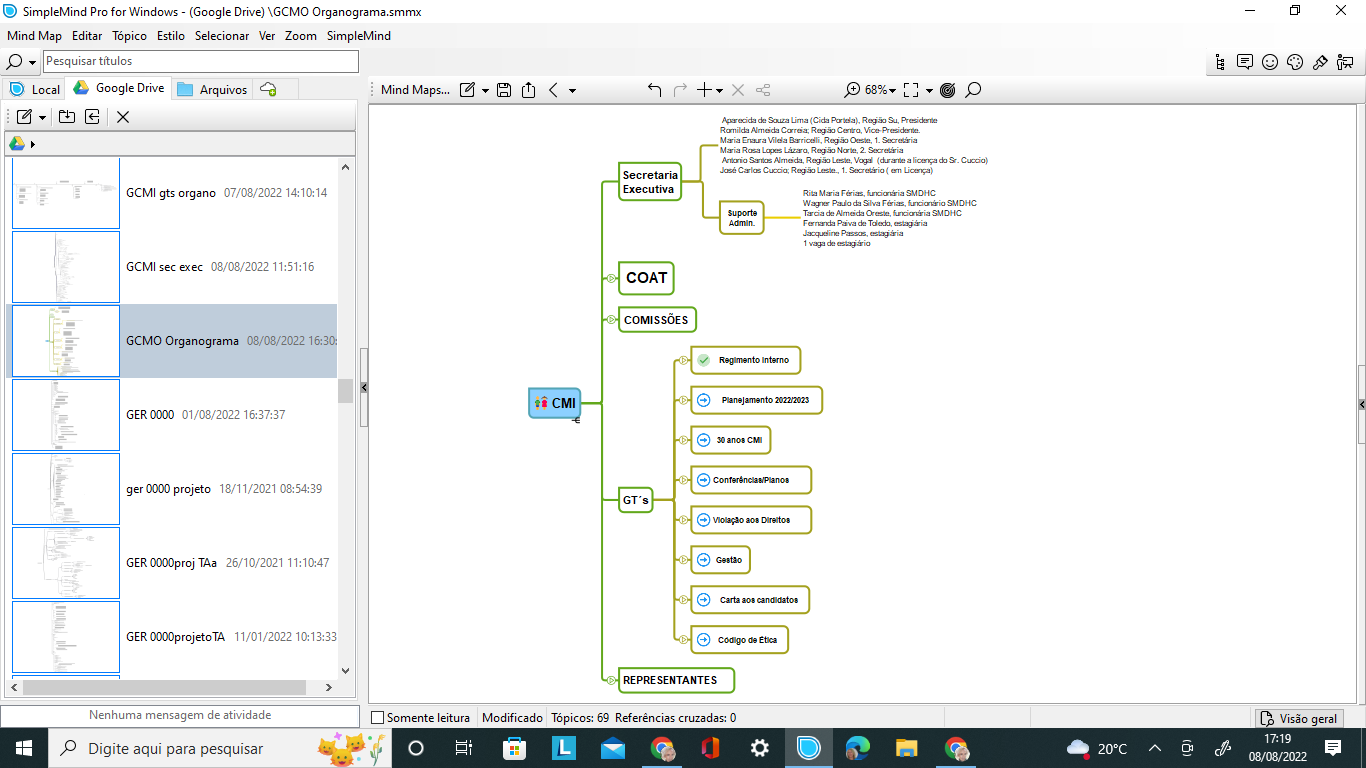 E passou a detalhar cada um deles. COAT, Conselho de Orientação e Administração Técnica, instituído em 2017, para as ações referentes ao Fundo Municipal da Pessoa Idosa -FMID, composto por 8 conselheiros eleitos  pelo CMI e por profissionais de 4 Secretarias. 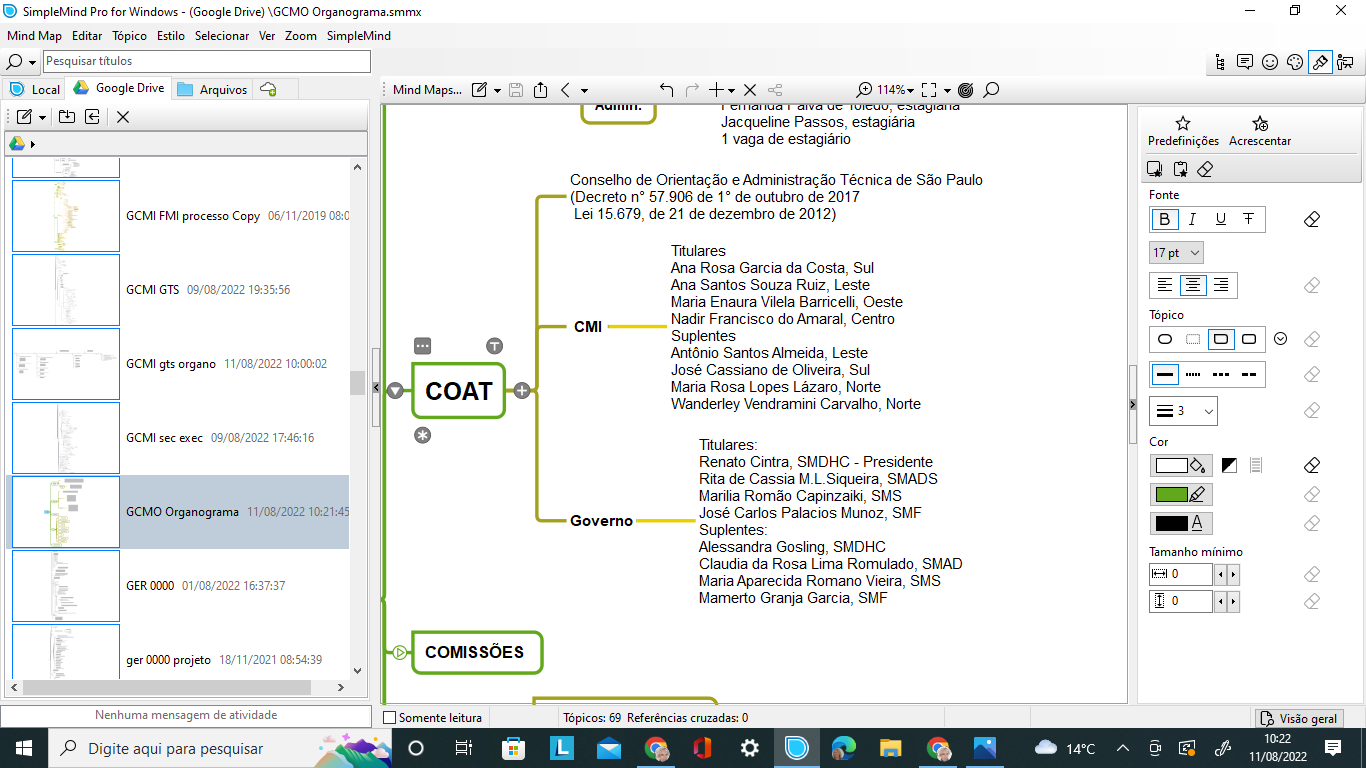 Em seguida, Nadir Amaral falou das 4 Comissões que compõem o CMI, ressaltando as temáticas de cada uma, de acordo com as Secretarias que as compôem. 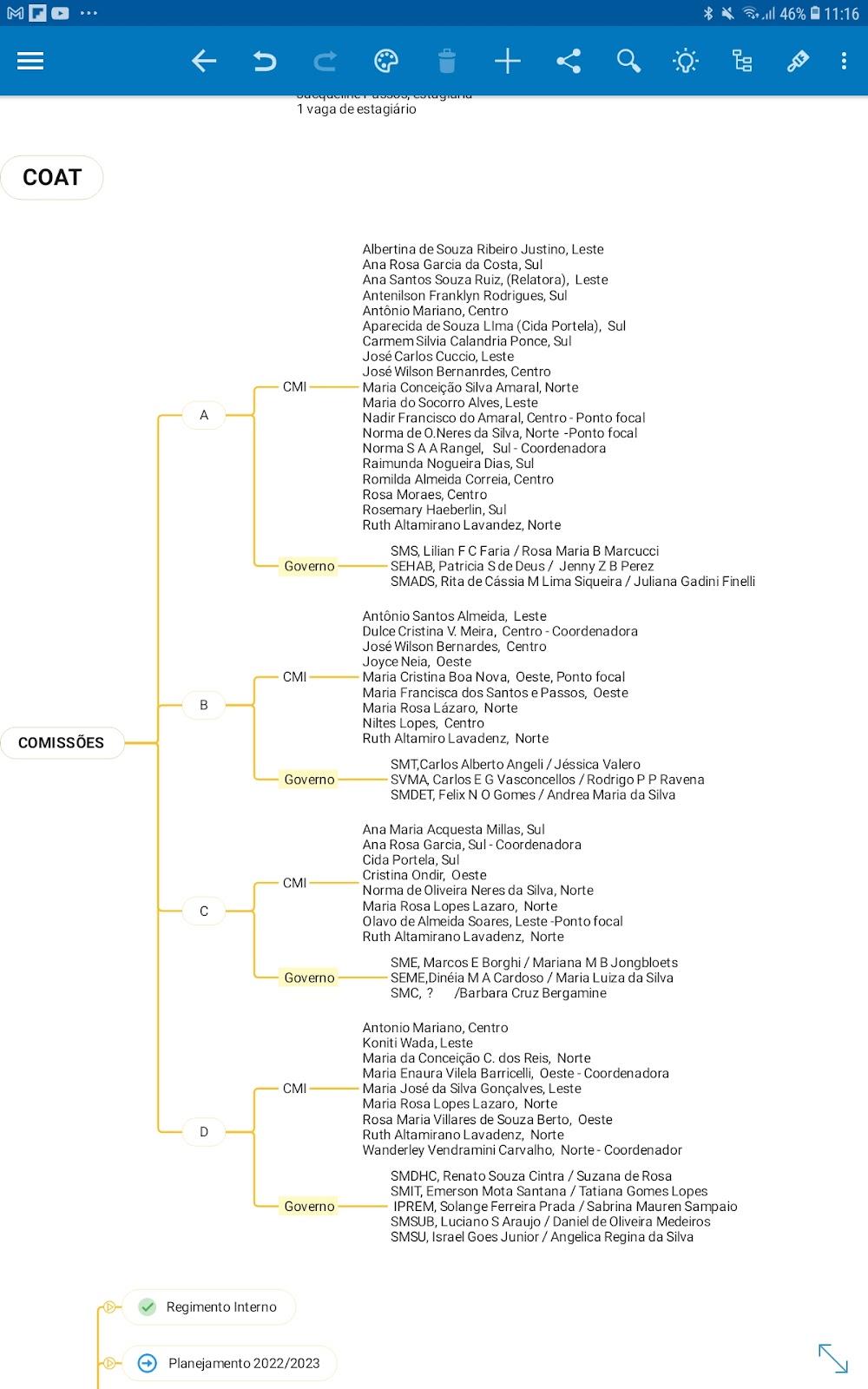 Ressaltou a importância das Comissões, da integração de conteúdos e da participação efetiva de todos. Em seguida, passou a comentar a  estrutura dos grupos de trabalho. observando que são constituídos por conselheiros voluntários e para objetivos específicos contemplados no Planejamento 2022/2023 e deliberados no Conselho de Representantes. 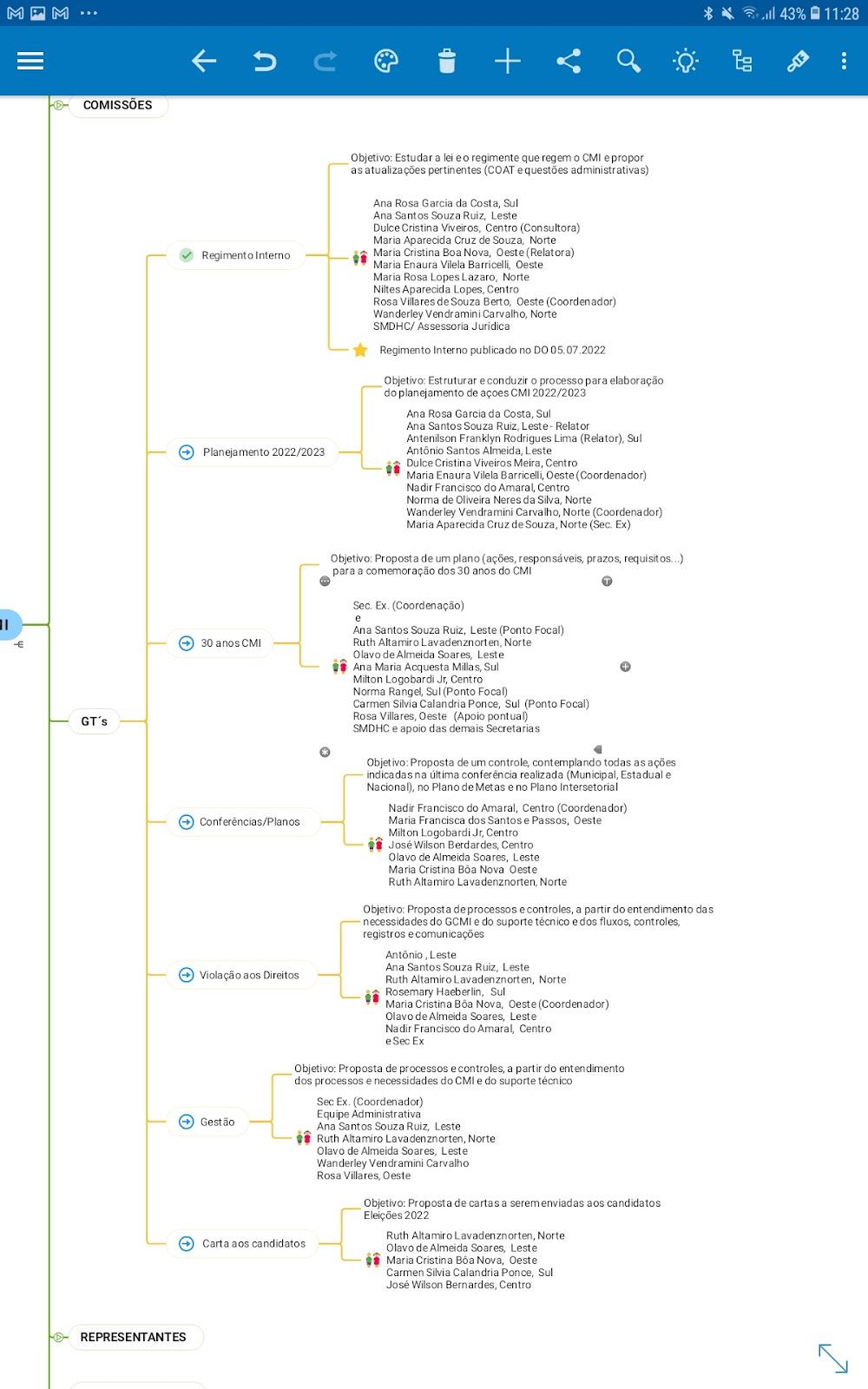 E por fim, Nadir comentou sobre a estrutura dos Representantes, expondo as Instituições/órgãos que solicitaram e tem o CMI representado e a importância da participação dos conselheiros eleitos/indicados pelo Conselho para esta função. . 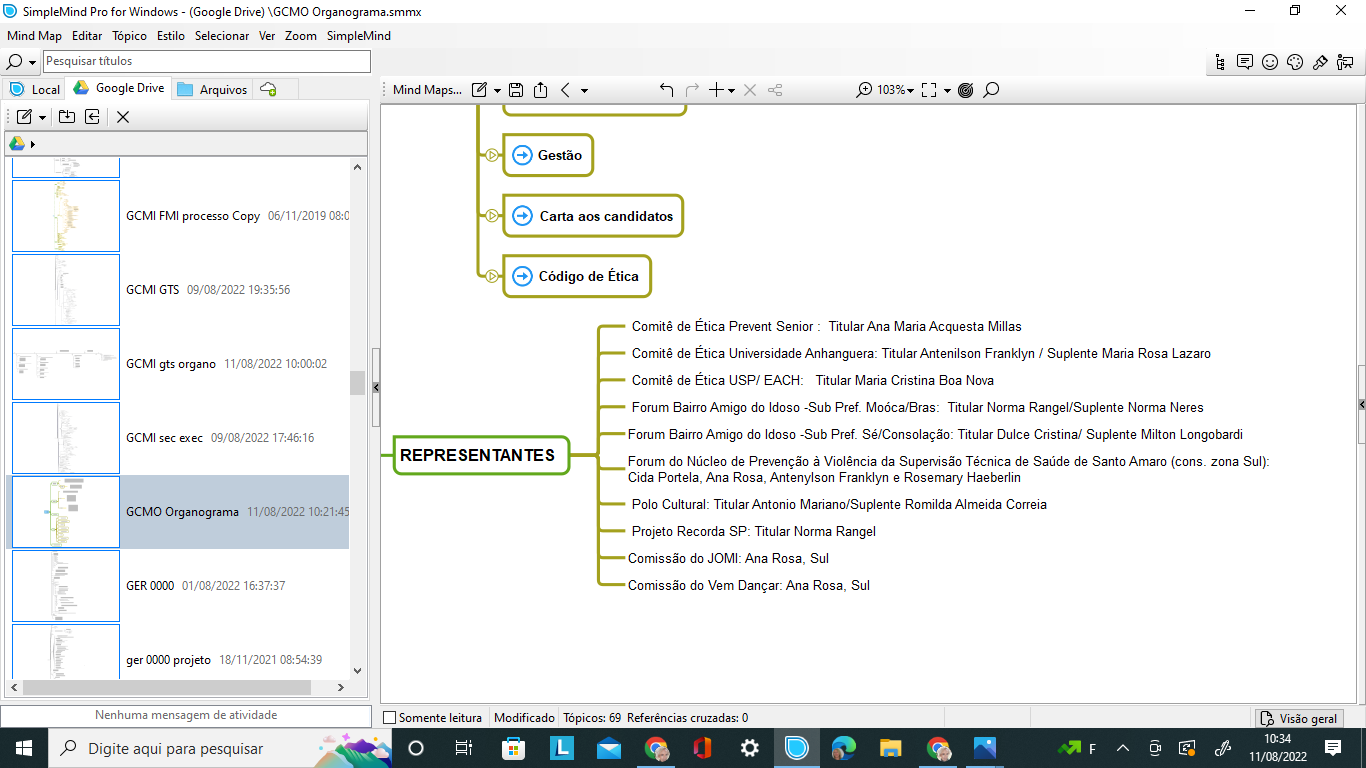 2.2 Etapas e processos do Planejamento 2022/2023 Maria Enaura lembrou as etapas e o processo considerados para a realização do Planejamento para o CMI-SP, que, conforme figura abaixo, consistiu da recepção das propostas de ações enviadas por cada um dos conselheiros,  da avaliação/enquadramento destas aos eixos definidos de acordo com as competências do Conselho, da submissão da  Proposta geral ao Colegiado para avaliação, da  recepção das sugestões e  finalmente da deliberação pelo Colegiado do Planejamento para o CMI 2022/2023  em 15 de abril de 2022. A partir desta data passou-se a se realizar a gestão do mesmo.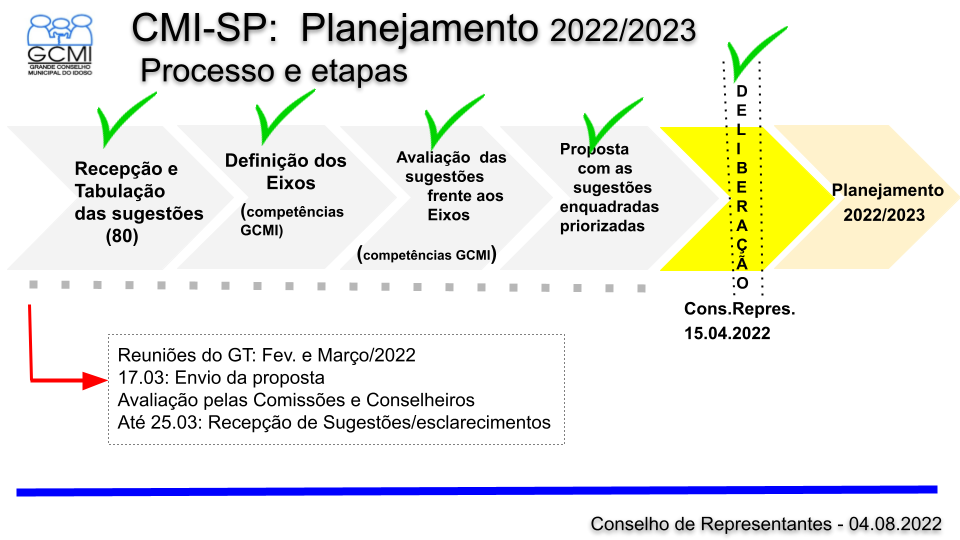 No planejamento, todas as ações foram elaboradas, estabelecidas e priorizadas em função dos prazos: curtíssimo, curto, médio e longo.E comentou sobre o processo acordado: cada Comissão ou GT atua sobre as ações planejadas, propõe ao Colegiado, tanto a forma de execução  assim como eventuais novas ações. E o relacionamento externo é feito sempre através da Secretaria Executiva.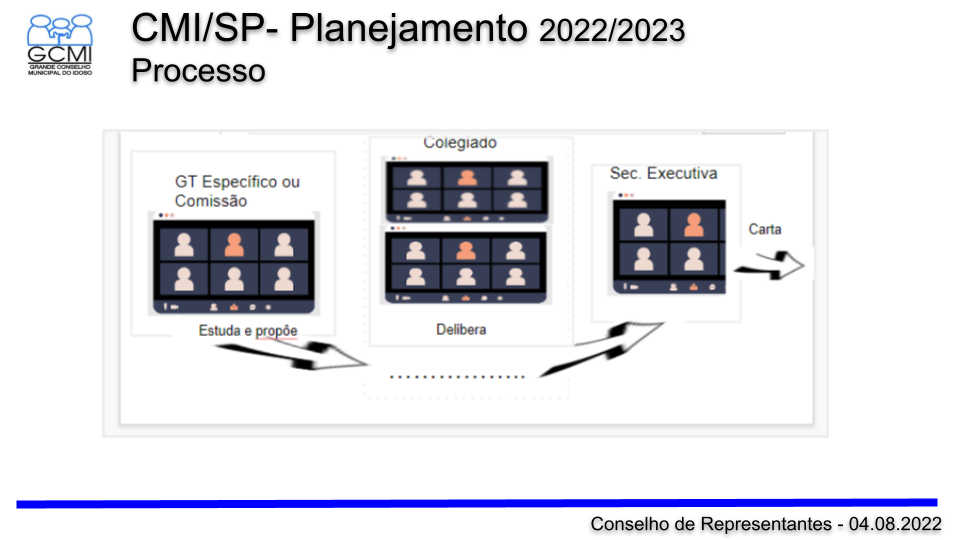 - Maria Enaura demonstrou  então o total de ações do Planejamento por Eixos - que correspondem às competências do Conselho, ressaltando-se que do total das ações, o Conselho  está dedicando 89% de suas ações para a defesa dos direitos da pessoa idosa e apenas 11% para os seus próprios processos de gestão.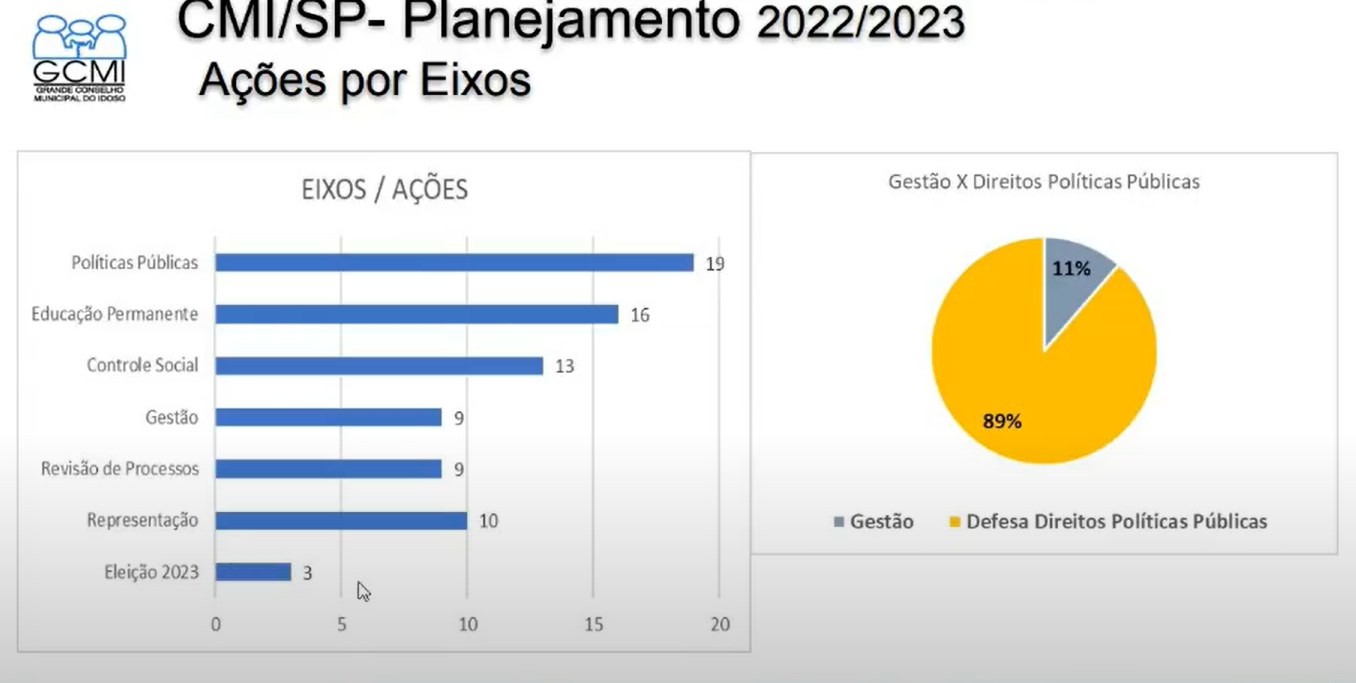 - Na sequência, Maria Enaura convidou os conselheiros, bastante atuantes, coordenadores  das Comissões A, B, C e D:  Norma S. Rangel, Região Sul,    Dulce Cristina, Região Centro,  Ana Rosa Costa, Região Sul e Wanderley Vendramini , Região Norte,  para a apresentação das ações por eixos (Políticas Públicas, Educação Permanente, Controle Social e Gestão/Revisão Processos), elencadas na tabela abaixo.. Tanto a Norma quanto a Dulce, evidenciaram a colaboração dos representantes das Secretarias. Posição complementada pela Ana Rosa e ratificada pelo Wanderley, evidenciando também a participação dos  conselheiros representantes da sociedade civil, voluntários 60+ que inclusive tem trabalhado em horários não comerciais.. Maria Enaura comentou, na sequência, que assim se encerram as 83 ações do planejamento, algumas em curso, outras concluídas e outras em andamento e a condição do Planejamento ser “vivo”.  Além disso, lembrou que o Conselho tem outras duas grandes frentes de atuação: denúncias e registros institucionais, processos os quais serão apresentados futuramente a todos.l.l. 	PERGUNTAS E CONSIDERAÇÕES:Como combinado, o bloco foi encerrado e foram abertas as inscrições no chat para esclarecimentos e considerações. Cida Portela passou a coordenar o chat, agradecendo pelos trabalhos apresentados e ressaltando sua satisfação. . Do Carmo, conselheira Região Oeste,  deu os parabéns pelo trabalho apresentado, comentando que conforme o  Nadir falou sobre um legado e que legados são Políticas Públicas, que também são direitos e ressaltou sobre a importância da intersetorialidade, sobre o monitoramento das políticas públicas, além dos serviços que deveriam ser implantados, como dispostos da LDO e Plano de Metas. E que gostaria de saber sobre a implantação das 5 novas ILPIs. Norma esclareceu que a posição foi exposta na reunião da Comissão A, e assim que obtidas mais informações serão prontamente compartilhadas. . Antenilson Franklyn, conselheiro Região Sul,  parabenizou a todos pelo empenho apresentado, ressaltando a articulação do CMI com as secretarias de governo e  território, e sobre a necessidade do levantamento das AMPIs nas UBSs. . Cida Portela observou, na sua região (Sul), as AMPIs já estão sendo exigidas, ressaltando que há um movimento de saúde  muito firme reivindicando isso.. Renato Cintra comentou sobre as conferências, inclusive sobre a de 2019, e sobre a experiência que trouxeram e que embasará as próximas realizações. Lembrou que o COAT está atuando firmemente para a liberação do novo edital para o FMID. . Dineia Cardoso disse que Política Pública é uma coisa que se faz junto, sociedade civil e secretarias e ressaltou a ação no momento referente ao JOMI.. . Enaura passou para o bloco de Informes gerais. INFORMES GERAIS:- Esclarecimentos a respeito do nome do Conselho.  Maria Enaura, compartilhando  ofícios enviados pela Assessoria Jurídica, relacionados aos aspectos da alteração do nome: responsabilidade, momento, sigla e possibilidade de adequação, observou  que a necessidade de se utilizar o nome Conselho Municipal dos Direitos da Pessoa Idosa -CMI-SP foi apresentada pela Assessoria Jurídica a partir de fevereiro de 2022, quando da  avaliação e recomendações referentes à implementação do Regimento Interno (RI) submetido a pedido do GT RI, . Seu Antonio Almeida, então, disse que gostaria que ficasse registrado que ele está felicíssimo de ver a participação do Conselho distribuído em equipes de trabalho e das colocações de todas as Comissões e Grupos de Trabalho. Ele não imaginava que depois de uma pandemia, e da troca de duas presidentes, que o trabalho seria retomado de tal forma e que isto deveria ficar na história dos 30 anos do CMI. Agradeceu o apoio da SMDHC e da  sua Assessoria Jurídica. Ressaltou ainda que com esse trabalho, o Conselho mostra o quanto todos estão unidos lutando pelos direitos da pessoa Idosa. Agradeceu por estar, pelo décimo ano, trabalhando dentro do CMI.-Interfórum Maria Enaura, informando que a partir desta Assembléia, o Interfórum passará a ter um espaço para os informes, chamou Remo Vitorio e Ariovaldo Guello.  . Remo falou que participa da coordenação do InterFórum, cujo propósito é reunir todos os representantes de fóruns regionais, com o objetivo de promover a troca de experiências e discutir políticas públicas que venham de encontro com os direitos da população idosa. Disse que eles se reúnem uma vez por mês, ainda de forma virtual.  Parabenizou o Conselho pelas ações em curso e  passou a palavra para Ariovaldo. . Ariovaldo Guello fez algumas considerações sobre o  JOMI e informou .que montaram um questionário e que  gostariam que os participantes presentes respondessem e ajudassem a divulgar para o maior número de idosos possível, o que poderia ajudar na elaboração desses jogos da melhor forma. Informou que as seletivas para os jogos acontecerão de 17/10 a 17/11 de 2022 e o JOMI será realizado em março de 2023.Maria Enaura lembrou que o Conselho está representando na Comissão do JOMI pela conselheira Ana Rosa, Região Sul. lll. 	AGENDA DO MÊS:Próximas Assembleias Gerais:Serão realizadas na segunda terça feira  de cada mês, às 14h, com exceção de Dezembro/22. Apresentados os temas: - 13 de setembro: 30 anos/ Pessoa Idosa e Políticas Públicas.- 11 de outubro: Pessoa Idosa e o novo Edital.- 8 de novembro: Cidade Amiga do Idoso/ Necessidades apontadas X Plano de Metas.- 6 de dezembro: Cidade Amiga do Idoso/ Diferentes velhices e políticas.Feira da Cidadania: dias 10, 11 e 12 de agosto na Praça do Patriarca.2ª. Edição do Glossário Coletivo de Enfrentamento ao Idadismo (lançamento em dezembro) – Ressaltada a importância da ação nas regiões para a coleta sobre frases/termos referentes ao idadismo, até o dia 31 de agosto, pelo Google Forms: http://bit.ly/contribqglossario. 6º Congresso Municipal de Envelhecimento Ativo – Lembrada a importância da realização prévia das inscrições e ressaltada a participação da conselheira Cristina Bôa Nova como representante do Conselho em uma das mesas do congresso. CONSIDERAÇÕES FINAIS. Renato Cintra comunicou que entrou em contato com o Conselho Estadual do Idoso (CEI) para falar sobre as Conferências do ano que vem e a presidente do Conselho Estadual ainda não tinha informações. Depois, tentou contato com uma ex-presidente do Conselho Federal, que também não tinha informações adicionais. Então, informou que vai se programar para ver como pode fazer o levantamento de informações sobre as Conferências, para checar como e quando será feito este chamamento.. Maria Enaura informou que a Secretaria Executiva do CMI também está fazendo um estreitamento com o CEI.ENCERRAMENTO. A presidente, Cida Portela agradeceu a participação de todas e todos e em especial a presença de Cida Souza, ex-presidente do CMI.Colocadas todas as considerações, deu-se por encerrada a reunião.Participaram da Assembleia Geral os Conselheiros: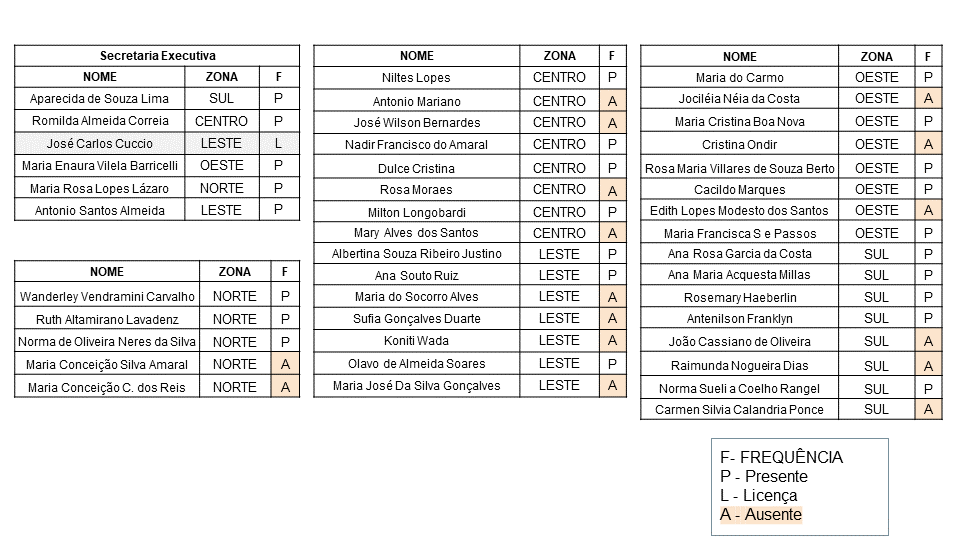 Conselheiros representantes das Secretarias indicados pelo governo.(A presença na reunião foi identificada como “P”):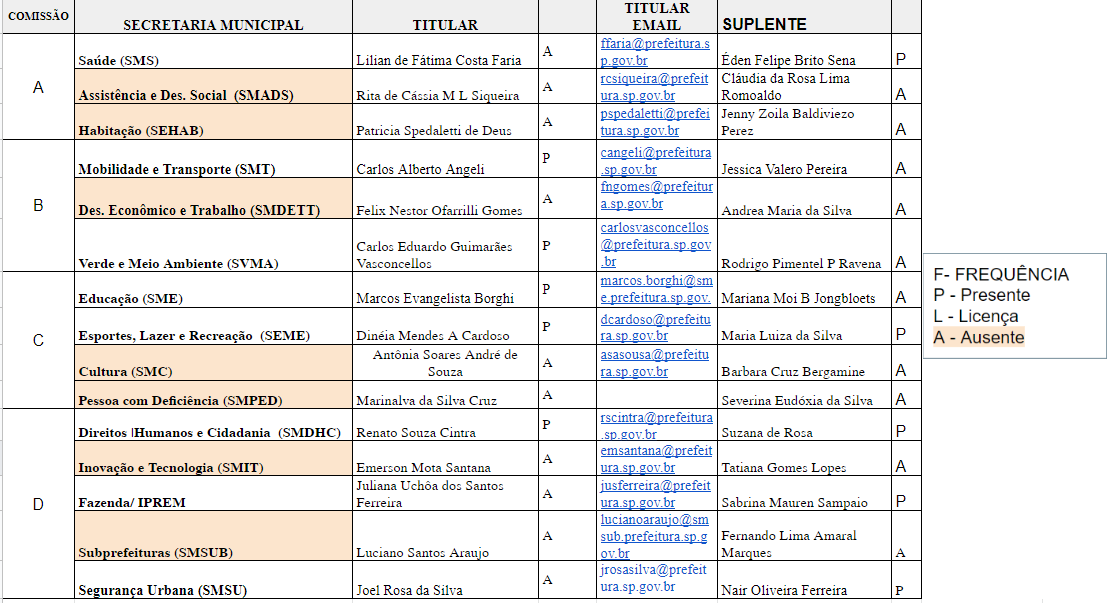 Marcaram presença, também, os seguintes participantes:Ações por eixosAções por eixosAções por eixosAções por eixosAções - Políticas PúblicasComissão ou GrupoPrazoStatusArticular com a SMDHC campanha para captação para o Fundo Municipal do IdosoCOAT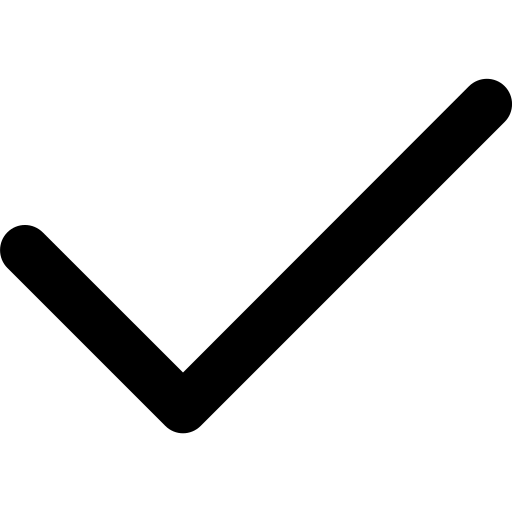 Articular com o CMS e a SMS: efetividade da Portaria SMS-G 202/2019 - política municipal de atenção à saúde da pessoa idosaASolicitar a ampliação de URSIs, PAI, EMAD, EMAP em cada subprefeituraASolicitar a implantação de ILPI grau III nas regiõesASolicitar a implantação de condomínio para os idosos, em cada uma das cinco regiões (moldes do “Residencial Vila dos Idosos”)AArticular com a Câmara Municipal de São Paulo/Comissão de Políticas Públicas para a Pessoa Idosa; retorno da gratuidade do transporte municipal para os 60+ a 64 anos.BSolicitar linhas - do metrô ao polo cultural: avaliação demonstrando as linhas de ônibusBSolicitar o retorno da gratuidade do transporte público - prefeito/governador, Conselho Estadual da Pessoa IdosaBSolicitar a liberação da internet banda larga gratuita (NCI, ILPI’s…) e para a Vila dos IdososDArticular com o Conselho Estadual do Idoso ações conjuntasSec. Exec.Estreitar o relacionamento com outros Conselhos para fortalecer/apoiar as reivindicações da população idosaSec. Exec.Solicitar a ampliação dos Núcleos de Convivência de IdososASolicitar a divulgação da ampliação das AMPI-AB e sala pessoa idosa, em todas as UBS na Cidade de São Paulo e verificar a efetividadeASolicitar a divulgação dos meios e das oportunidades de inserção dos 60+ para o trabalho e nos programas existentes (CAT, participação em feiras, criação de cooperativas…)BPromover a discussão sobre o Fórum Amigo da Pessoa Idosa para a cidadeGTFormalizar para o Prefeito/Vereadores e Governadores as reivindicações do CMISec Exec.Lançar com a SMDHC, um novo edital do Fundo Municipal da Pessoa Idosa de São Paulo - FMID/SP até out/2022COATGarantir com a SMDHC a realização e participação na Conferência Municipal da Pessoa Idosa (2023)GTPrever a participação do CMI no Orçamento Participativo (2022/2023)GTAções - Educação PermanenteComissão ou GrupoPrazoStatusCMI 30: utilização dos parques públicos municipais (parceria Sec. Verde e Meio Ambiente e Cultura)B e GT 30 anosInclusão na Programação dos CÉUS - Circulando Cultura, o tema intergeracionais e CMI 30 (respeitando atividades locais, Miss, Saraus…)C e GT 30 anosCMI-30: Encerramento - atividade para divulgação CMIC e GT 30 anosPromover capacitação/atualização: legislações e políticas públicas, estendendo aos FórunsC e Sec. Exe.Promover capacitação/atualização: Fóruns dos direitos dos 60+, estendendo a participação aos mesmosC e Sec. Exe.Promover capacitação/atualização: FMIDCOATPromover capacitação: elaboração e execução de projetos (em geral) para o FMIDCOATPromover a divulgação do FMID - como doarCOATPromover capacitação/atualização: mídias digitaisDCMI-30: promover Podcast, em parceria com a SMDHCDPromover capacitação: atuação do conselheiro(a), conforme o Reg. InternoSec. Exe.Articular a promoção de vivências que valorizem, estimulem e potencializam o desenvolvimento da autonomia dos 60+CPromover capacitação/atualização: instrumentos vigentes - Plano de Metas, Plano Intersetorial, OrçamentoGT Conf.Articular com as Secretarias de Educação - Municipal, Estadual e Federal: cumprimento na grade curricular - conteúdos: processo de envelhecimento e valorização, artigo 22 do Estatuto da Pessoa IdosaCArticular a promoção de manifestações artísticas e culturais (temas 60+ e CMI)CArticular parcerias com as mídias: divulgação de assuntos 60 + e CMIDAções - Controle SocialComissão ou GrupoPrazoStatusSolicitar participação: Comissão Técnica políticas - Portaria Intersecretarial - SMADS e Saúde - SMS nº1 de 31/10/2018ASolicitar participação na organização do JOMI - Jogos Municipais do IdosoCSolicitar participação na organização do Vem DançarCDivulgação das datas e horários da Virada EsportivaCDivulgar o calendário anual da Paraoficina móvel de cadeiras de rodasCEstruturar e Monitorar os Relatórios das Conferências realizadas x Plano de MetasGT. Conf.Participar na organização/participação do EXPO Longevidade/Congresso (29, 30/09 e 01 de outubro de 2022Sec. Exe.Carta para os candidatos: posição sobre políticas públicas e os 60+ (gratuidade do transporte, calçadas…)GT CartaSolicitar participação: Monitoramento e Controle Social das ações do Plano Intersetorial, Plano de Metas e Leis de Diretrizes Orçamentárias das 15 Secretarias Municipais parceiras do CMI (se inexistir, estruturar o processo e monitorar)Sec. Exe.Solicitar participação: Frente Nacional de Proteção das ILPIs, visando troca de informações e experiênciasSec. Exe.Elaborar e apresentar proposta: definição da territorialidade dos 60 equipamentos do Plano de Metas - CD, NCIs e Centro de AcolhimentoAIdentificar e articular representação do CMI: Conferências de Políticas Públicas e Audiências Públicas nos órgãos governamentais (CMSP / ALESP / DPESP)Sec. Exe. e GT ConfBuscar a promoção: livro/cartilha com memórias/ações CMI 30 anos (em parceria com Recorda São Paulo)Sec. Ex. e Repres. RecordaAções - GestãoComissão ou GrupoPrazoStatusImplantar o Regimento InternoGT RIImplantar a lista de transmissãoSec. Ex.Solicitar o crachá à SMDHCSec. Ex.Implantar e monitorar o Planejamento CMI 2022/2023GT Planej.Promover visibilidade do CMI - parceria com a Comunicação da SecretariaDCriar boletim de Informações (Newsletter)DCriar Plano de Divulgação para o CMI (Parceria com Secretarias, Órgãos Públicos, ONGs, Universidades e Grandes Mídias)DPropor e organizar comemoração - CMI 30Sec. Ex. e GT 30 anosDefinir os temas para as Assembléias do anoSec. Ex.Ações - Gestão / Revisão de ProcessosComissão ou GrupoPrazoStatusRever processo para envio da(s) ata(s)Sec. Ex.Rever processo: apresentação periódica das representações do CMISec. Ex.Rever processo: monitoramento da participação dos conselheiros (Reg. Int.)GT GestãoRever processo: alternativas/infraestrutura acessível para as reuniõesGT GestãoRever processo: reivindicações, denúncias de violação contra os direitos dos 60+GT Viol.Rever processo: integração e comunicação com os FórunsDRever processo: publicação nas mídias sociais (Facebook e Instagram, Podcast…)DRever processo: cadastro dos Fóruns e NCIsDRever processo: registro das instituições (ILPI, NCI…)GTAções - RepresentaçãoComissão ou GrupoPrazoStatusSolicitar a participação do CMI no Conselho Municipal de Saúde: Inviabilizado ante o tempo e ações requeridasCons.Representar o CMI no Comitê de Ética Prevent SeniorCons.Representar o CMI no Comitê de Ética Universidade AnhangueraCons.Representar o CMI no Comitê de Ética USP/EACHCons..Representar o CMI no Fórum Bairro Amigo do Idoso - Sub Pref. Mooca/BrásCons.Representar o CMI no Fórum Bairro Amigo do Idoso - Sub Pref. Sé/ConsolaçãoCons.Representar o CMI no Fórum do Núcleo de Prevenção à Violência da Supervisão Técnica de Saúde de Santo AmaroCons.Representar o CMI no Polo CulturalCons.Representar o CMI no Projeto Recorda SPCons.Representar o CMI no COATCons.Ações - Eleições 2023Comissão ou GrupoPrazoStatusEstudar as alternativas vigentes de Conselhos paritários e deliberativos para as EleiçõesGTPromover a conscientização da importância do Processo Eleitoral para as futuras gerações do Conselho Municipal da Pessoa Idosa da Cidade de São Paulo, estimulando a candidatura e a votação dos eleitoresGTEstruturar a Eleição para a gestão 2023/2025Comissão EleitoralLegendaLegendaLegendaConcluídoConcluídoEm andamentoEm andamentoSem definiçãoSem definiçãoCurtíssimoCurtíssimoCurtoCurtoMédioMédioLongoLongoAté Abril/2023Até Abril/2023Nome completoÉ do governo? Pertence a qual secretaria?É de algum fórum?Se sim, a qual representa?Representa outro movimento?Aline Almeida GarciaNãoNãoCentro Dia Para Idosos - CAMP PINHEIROS Aparecida Pereira Gomes Peruchi SimSAS/VL.MARIA/
GUILHERMENãoNCI LEÃO XIII VILA MARIA ALTA Carmen Alizete Inacio PaivaNãoSimFórum do Idoso de Santo Amaro/Cidade Ademar/Pedreira Movimento de Saúde de Santo AmaroEdeleide Pereira de AlmeidaNãoSimCidade AdemarNCI PedreiraÉden Felipe Brito SenaSimSaúdeNãoParticipações iniciais no Fórum da Pessoa Idosa de Capela do Socorro e ParelheirosNãoEduardo Daniel Alves Sampaio NãoNãoAuxiliar administrativo Centro Dia para Idoso Santa Clara Fabio Gregoris de LimaNãoNãoOSC LUZMARIAS Gasparina Alves da Costa Parussi NãoSimM'Boi MirimGerusael Santos RibeiroNãoSimFórum do Campo LimpoGustavo Souza SilvaNãoNãoEquipe técnica: Centro Dia para Idosos - Penha (Serviço de proteção social especial de média complexidade ligado à SMADS)Luís BaronNãoNãoAssociação Eternamente Sou, que cuida das velhices LGBT+Margareth Martins de Godoy FreitasNãoCâmara Municipal de São Paulo NãoMaria Aparecida Barbosa NunesNãoNãoNCI Jova RuralNãoNãoRonivania Santos SilvaNãoNãoSMSU / CPIP / DAP - Divisão de Análise e PlanejamentoSimSMSUNãoValeria S TakahashiNãoNãoAssociação Eternamente Sou